Prairie (Argo)Through its careful and poetic sequencing of image and text, Victor Burgin’s projection piece Prairie navigates the complexity of a specific urban situation. Embedded in the artwork’s aesthetic layers, its point of departure is the intersection of State Street and 34th on the south side of Chicago. This intersection, now the location of Mies van der Rohe’s ‘Crown Hall’ building on the Illinois Institute of Technology (IIT) campus, was previously the site of the Mecca apartment building. Built in 1892, the Mecca was demolished sixty years later, in 1952, after a decade of resistance by its occupants, predominantly African Americans living in this area known as the ‘Black Belt’ of Chicago (Bluestone 1998: 398-99). As the title of Burgin’s artwork suggests, this same location was once the geographical site of a Midwestern prairie, and segments of Prairie allude to how the land was home to the native Inoka. Informed by the structural logic of the architectural ‘overlay’, Prairie exposes these various layers of site, each with their respective social, cultural, urban and geographic rhythm; layers that, with the development of the IIT campus and construction of Crown Hall in 1956, are seemingly occluded by the proportioned measure of Mies’ modernist grid, itself situated within the gridded matrix of Chicago’s urban plan. And as replete pieces of text and image relate to one another across the linear sequence of Prairie, and from one looped cycle to the next, the complexity of the situation is explored and embodied by the intricate choreography of Prairie’s political aesthetic.We are a poet and architect who engage with site through our own creative collaborations. In what follows, we seek also to expose, explore and embody the urban situation at the heart of Burgin’s artwork, doing so by means of performatively enacting Prairie through writing and image-making. Developing this performative enactment becomes, for us, a means of engaging with the social, political, historical, architectural and geographical complexity of site through another’s artwork. As this essay is intended for publication in a book relating to the exhibition Barthes/Burgin at the John Hansard Gallery (Southhampton 2016), it befits the situatedness of the essay itself that we engineer a connection between Barthes and Burgin in the development of our performative enactment of Prairie. For this, we deploy Barthes’ image of the Argo:A frequent image: that of the ship Argo (luminous and white), each piece of which the Argonauts gradually replaced, so that they ended with an entirely new ship, without having to alter either its name or its form. This ship Argo is highly useful: it affords the allegory of an eminently structural object, created not by genius, inspiration, determination, evolution, but by two modest actions (which cannot be caught up in any mystique of creation): substitution (one part replaces another, as in a paradigm) and nomination (the name is in no way linked to the stability of the parts): by dint of combinations made within one and the same name, nothing is left of the origin: Argo is an object with no other cause than its name, with no other identity than its form. (Barthes 1975: 46)The image of an overarching structure (here, ‘the ship’) comprising a number of definable ‘pieces’ suggests the compositional logic of the fragment that characterises much of Barthes’ work. A similar compositional logic is at play in each of Burgin’s artworks on display at the John Hansard Gallery, including Prairie. Bearing this commonality in mind, we relate Burgin’s Prairie to Barthes’ image of the Argo, and perform it as such. Practically speaking, this involves, first, identifying the various ‘pieces’ or segments comprising Burgin’s artwork and giving a name to each. Then, and retaining both our assignations and the original sequencing of segments, replacing Burgin’s original content with material related to it, sometimes directly, often tangentially. For the most part, this involves using prose writing to replace the segments of Burgin’s Prairie that are text-based. However, there are three moments in Prairie where Burgin uses still image CGI to depict the figure of a woman (possibly a statue) within the representational space of Mies’ grid compositions; there are another three instances in Prairie of CGI animation used to represent spatial and architectural elements. For Prairie (Argo) we develop the first of these, the three figurative iterations, through poetic image. In doing so we activate the still image,  exposing aspects of the ‘overlay’ (so, elements of the urban grid, of the Mecca and of the Midwestern prairie) and choreographing a movement between them. Meanwhile, corresponding with the three instances of CGI animation in Prairie are three different image composites in Prairi (Argo). Each of these comprises a drawing on the left and an image on the right. The drawings on the left contain fragments from Mies’ Crown Hall, the Mecca apartment building and the geography and root systems of the Midwestern prairie, with emphasis given to any one of these three ‘layers’. (And we are grateful to Nicole Salnikov for her help in composing these drawings). The accompanying images on the right include: a photocollage of a model for Illinois Institute of Technology’s campus expansion and aerial view of South Side of Chicago (digital image, The Museum of Modern Art, New York/Scala, Florence); a photograph of Mecca tenants attending a meeting to protest their eviction (photograph by Charles Stweart Jr., courtesy of Chicago Historical Society); a film still from the one film clip Burgin has included in Prairie. As with the three verbal ‘Figures’, these image composites expose aspects of the ‘overlay’ (so, elements of the grid, of the Mecca and of the prairie) – this, in combination with the text surrounding it, renders sensible the historical layers of site, carrying a critical undercurrent throughout the essay.Prairie (Argo) thus takes on the form of Burgin’s Prairie, but through a different rhythm; navigates the ‘same’ urban situation, by means of a different course. In this respect, Prairie (Argo) cannot – and should not – be construed as identical to the original Prairie, but they are akin insofar as Prairie (Argo) becomes a kind of vessel that, like the original Prairie, seeks to explore a complex urban situation without ever fully representing it; instead, allowing cross-currents of meaning to arise from the site and resound amidst the vessel itself, contouring a poetics of thought. The fact that Barthes’ image of the ‘Argo (luminous and white)’ arrives by way of Greek mythology suggests its origins within a white European aesthetic sensibility. Indicatively, such a sensibility informs Barthes thinking and writing; arguably, it also shapes Burgin’s oeuvre; undoubtedly, it permeates our work too. Given the specifics of the urban situation at the heart of Prairie, this becomes particularly significant. There is much at stake in our efforts to expose, explore and embody rhythmic layers of ‘Blackness’ and ‘Nativeness’ seemingly occluded by an architectural overlay of the Modernist grid by means of a creative and critical apparatus developed through the work of Barthes and Burgin, whose aesthetics can be understood – as with the Modernist grid (as with the Argo) – in the terms of a white European sensibility. With this in mind, we consider Prairie (Argo) not just a formal exercise, but a critical and political act: one through which bodies stilled in one realm of sense might become mobilised to figure actively through another; where sounds silenced in a scopic regime might be made heard and rhythmic through the sonic. It is our hope, through this, to engender new trajectories of thought by making alignments in and across all of the different layers, with their respective aesthetic sensibilities and rhythms. In doing so, we do not consider these trajectories in terms of origins, but rather as new beginnings, and the alignments they yield are not objects or bodies to be known, but political thinking to be activated. Phrased differently, we do not seek to know, but to think with and through multiple aspects of the site’s historical and cultural layers; we do not seek fully to represent, but to register, figure and configure these aspects, aesthetically rendering and poetically reconfiguring a politics of place. Ultimately, Prairie (Argo) is made up of a number of fragments or ‘pieces’. Taken individually, each ‘piece’ offers a replete image, observation, theorization, interpretation or affect around issues of erasure, resistance, potentiality; the relation between aesthetics and politics; the role that rhythm plays in this and the homogenising impulse of the grid; whiteness, blackness, nativeness; ornament and crime; the importance of story and myth for our conception of the human and imagining new forms of life. Taken together, these ‘pieces’ form an ‘argoment’: a performative enactment of Burgin’s Prairie such that ‘by dint of combinations made within one and the same name nothing is left of the origin’ (Barthes 1975: 46) bar a relationship between a (polyrhythmic, stratified) aesthetics and a (racial and spatial) politics through which a complex urban situation is explored, exposed and embodied, triggering new and active thought. In what follows, we instigate this activity through ‘A Photograph’ although, in theory, it would be possible to start with any section of Prairie (Argo), just as one could enter into Prairie at any point in the looped filmic cycle. Phrased differently, any section of Prairie – and, in turn, of Prairie (Argo) – is a beginning. A Photograph A photograph shows us the face of a man. His hair, white, is almost imperceptible – camouflaged even – by the light, bright background. The shape of his skull, the outline of his ears, are foregrounded. We see the contour of his jaw-line taper off into the dark fabric of his shirt and the caption below reads:“The mask is meaning,insofar as it is absolutely pure …”R. Avendon: William Casby, Born a Slave. 1963This photograph, taken by white American fashion and portrait photographer, Richard Avendon, is looked at by Roland Barthes in his book Camera Lucida. Alongside the image, Barthes writes that it is only through assuming a mask that Photography can signify – otherwise, it remains contingent and, so, outside of meaning. The word ‘mask’, he continues, designates what makes a face into the product of a society and its history: ‘As in the portrait of William Casby, photographed by Avedon: the essence of slavery is here laid bare: the mask is the meaning, insofar as it is absolutely pure (as it was in the ancient theatre)’ (Barthes 1980: 34). Later Barthes writes that, attributed too quickly, too easily, the ‘pure meaning’ of a photograph can be quickly deflected: ‘we consume it aesthetically, not politically’ (Barthes 2000: 36). As such, the Mask is critical enough to disturb, but not to act as an effective form of social critique and this, for Barthes, is why a great photographer such as Avedon is also a great mythologist. All of which suggests that the mask is a myth.Elsewhere, earlier, in Barthes’ Mythologies, we read that myth is ‘depoliticised speech’. Myth does not deny, but works to simplify the contingent, the historical, the complex – in short, the political understood in its deeper meaning of ‘the whole of human relations in their real, social structure, in their power of making the world’ (Barthes 1975: 169). Phrased differently, myth covers over the fabrication of political reality. If the photograph of the face of William Casby is a mask, and this mask is understood as a myth, then how – or what – is it covering? We look at the photograph again. We see slavery laid bare as an historical fact, evidenced by this face, and this disturbs us. But now we surmise that this fact of slavery, this very essence of slavery, as presented through an ocular regime, all too quickly covers over the stories told and retold; sets of structural relations, repeated; patterns of bodies formed and reformed in the ongoing, everlasting struggle that exists between a dominant order and the forces that resist. And as we seek to attend to this worldly formation beyond the ontology of the photographic image, a question begins to take shape – who are ‘we’?GridIRosalind Krauss speaks famously of the modernist grid.  Making its appearance at the early part of the twentieth century, first in France, then Russia, then Holland, the grid announces art’s ‘will to silence’: its hostility to literature, narrative, discourse; with this, its total separation from the arts of language into a realm of pure visuality (Krauss 1979: 50).  Temporally, Krauss argues, the grid is a form that is ubiquitous in the art of the twentieth century. Spatially, the flatness, geometry and order of the grid presents as antinatural, antimemetic and antireal (Krauss 1979: 50).  In both of these respects, the grid announces itself as inherently ‘modern’ and ‘in the cultist space of modern art … serves not only as emblem but also as myth’ (Krauss 1970: 54). With its coordinates working to crowd out the real, replacing it with the lateral spread of a single surface, the grid effectively signals the autonomy of the realm of art as the very hallmark of modernism.IIIn the development of Piet Mondrian’s practice, one particular work stands out.  Composition Trees II (1912) presents us with the image of a tree in the form of a cluster of gridded figures. Shifting away from the natural world and into the realm of abstraction, this painting marks a significant juncture in Mondrian’s oeuvre: one from which he will continue to paint grids and, for this, become known as one of Modernism’s preeminent artists. Still, as Roland Barthes notes, even in his period of full-blown abstraction – a period in which he produced, for example, Compositions in the Square (1924) – Mondrian would continue to paint the odd flower and sell this to his friends in Holland, thus prompting Brassai’s comment: ‘“There’s a man who paints flowers to live. And why does he want to live? So he can paint straight lines”’ (Barthes 2012: 88). Later, Mondrian would move to New York City and, inspired by its gridded streets, the music of its jazz cafes and nightclubs, would paint his late masterwork Broadway Boogie Woogie (1954): a vibrant, pulsating, syncopated extension of his earlier, more restrained orthogonal works.IIIThere are reports of the young German architect, Mies van der Rohe, visiting Holland in the early 1900s and encountering works by Mondrian. This prompted later architectural historians to make a correlation between Mondrian’s paintings and Mies’ design work; for example, to see a clear relationship between Mondrian’s ‘Pier and Ocean’ (1915) and Mies’ ground plan for the Brick House (1927) (Al-Saati 1990: 68). Considered a seminal work of modern architectural design, the ground plan for Brick House shows a configuration of open, right-angled planes demarcating a space through which one could easily move in a fluid, unobstructed manner. Removing traditional architectural elements such as doors, corridor connections and fully enclosed rooms, the formal simplicity and radical openness of the Brick House plan exploded traditional understandings of space, instigating a ‘new’ architecture for the early twentieth century. While the house itself was never built, its plan formed a clear template for Mies’ later, possibly most famous work, the German Pavilion constructed in 1929 for the International Exposition in Barcelona. In part due to his success with the German Pavilion in Barcelona, Mies was appointed as Director of the Bauhaus in Weimar in 1930. In 1933 the school was closed by the National Socialists and, although Mies successfully argued to the Nazis to re-open the school, he later took the decision to close the school himself, in consultation with his Faculty (Mertins 2014: 10). Following this, Mies joined the vast exodus of artists, designers and intellectuals fleeing the Nazi occupation of Europe and migrating to the United States, thereby changing the course of art and design history in America. Here Mies would live and work, first in New York, then in Chicago, where he would be commissioned to design the new campus for the Illinois Institute of Technology (IIT). IVIn his first act related to this campus design, Mies superimposed a grid over the entire site – the first time he had used the grid as a planning tool (Mertins 2014: 245). In its open-ness and fluidity of elements within a field condition, the urban plan for the new IIT campus, built in 1956, bears a striking relationship to that of the Barcelona Pavilion (and the Brick House) but at a much larger scale. Situated within the gridded matrix of Chicago’s urban plan on the city’s south side, the new IIT campus design presents itself as a completely different formal entity to that which preceded it. This is evident in a photocollage completed by Mies in 1942, where he overlays his model for the IIT’s campus expansion into an aerial view of the south side of Chicago (Mertens 2014: 254). Mies had a history of using the technique of photocollage in his work to soften the contrast between the existing and proposed site conditions. In this image, four existing city blocks are completely masked off through the act of superimposition inherent in the photocollage process, replaced by an open landscape populated by sharply monochromatic and hierarchically structured array of buildings. With the clean edge of the campus clearly distinguished from the otherwise ad-hoc, eclectic mix of low-rise housing and small industrial units, the perimeter reveals a rather uncomfortable disjunction between the new formal openness of Mies’ mid-century modernist urban scheme and the densely packed urban fabric that was the south side of Chicago at that time. But what exactly is masked off in Mies’ photocollage? In Daniel Bluestone’s account of the site’s development, we read that the original location of the IIT campus was at Thirty-third and Federal, in the heart of what was then known as Chicago’s ‘Black Belt’. Named for its high population of African-American residents, businesses, retail centres and cultural institutions – including numerous, infamous, jazz cafes and nightclubs – the area had grown in response to the massive migration of African Americans from the rural south to Chicago’s industrial jobs, spurred by World War I. Bluestone argues that, since 1937, and as part of their planned campus extension, the IIT board of trustees worked to slowly purchase up land around their original campus so that, ultimately, they acquired an extra thirty acres of property in addition to their original nine, all situated in the Black Belt. Continually lowering rents, filling the property with an increasingly poor population without putting in any money toward maintenance or repair, the institute allowed for the area’s deterioration with the intention first to control, then to clear out this area, modelling their plans “on the slum-clearance precedence of the 1930’s [when] [f]ederal legislation enacted in 1934 and 1937 supported massive assembly and clearance of urban tracts’ (Bluestone 1998: 393). From all this we understand that what is masked off in Mies’ photocollage – what disappears in the visuality of Mies’ overlay, but can still be heard in the city streets – is the collective cultural identity and city rhythm of the Black Belt of Chicago.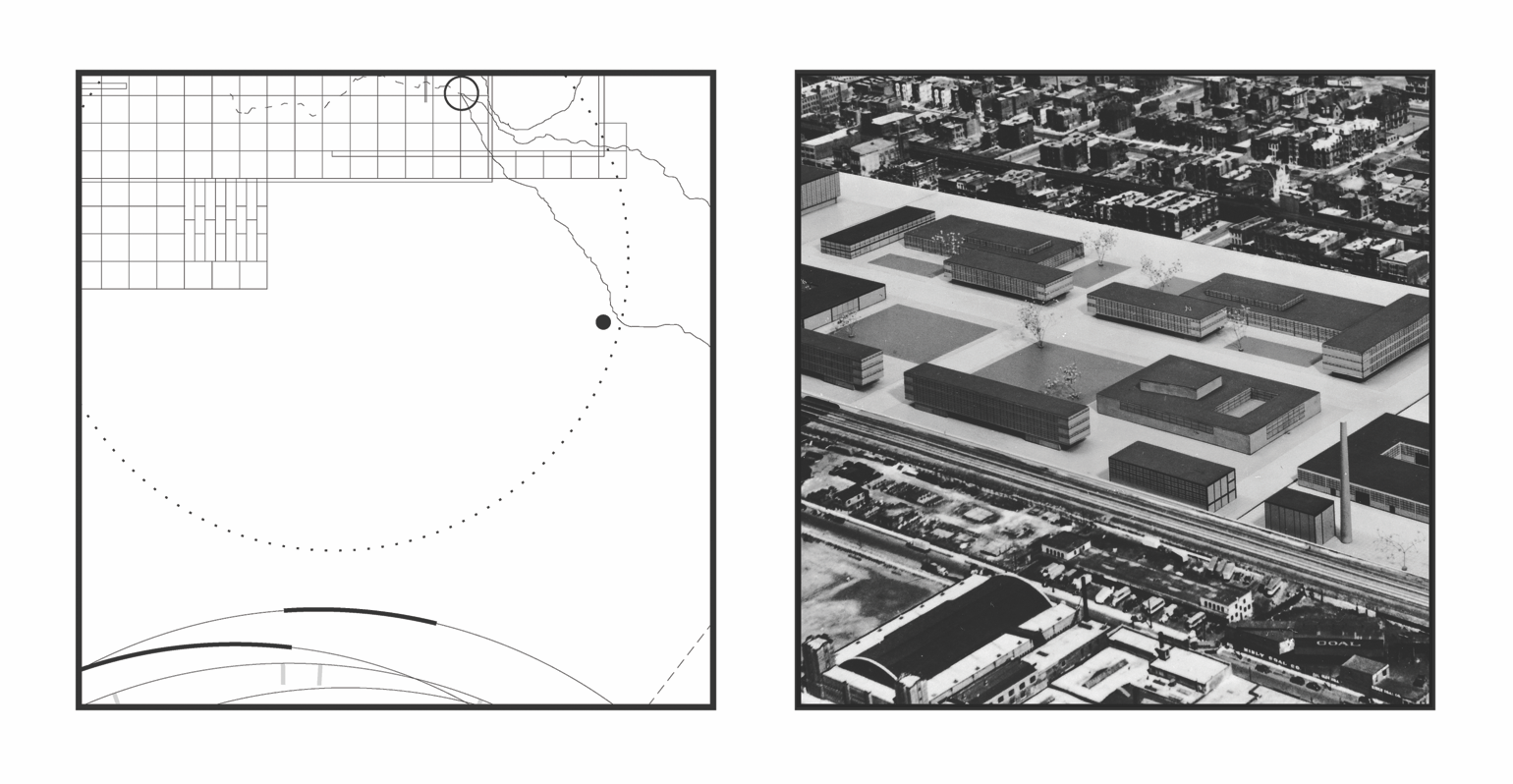 A woman, the dancer – her stature and tight curls. Poised somewhere between the grid and what exceeds it, her limbs form a triangle; her fingers touch the ground. She closes her eyes. Why? Better to hear. She listens to the ground. She hears the voice of Audre Lorde, speaking. She hears that ‘a woman’s place of power within each of us is neither white nor surface; it is dark, it is ancient, and it is deep’ (Lorde 1977: 2). For women, poetry is not a luxury, but a way to give name to the nameless, form to the formless, so that it can be thought. So that newness is birthed into the world.Statues 
‘I am in Barcelona’ (Burgin 2004b: 75). So begins Victor Burgin’s ‘Mies in Maurelia’ that, published in his book The Remembered Film, offers an essayistic journey through Mies van der Rohe’s modernist masterpiece, the German Pavilion in Barcelona. Originally built for the International Exposition in 1929, this building was torn down one year later – only photographs remained. The building was later re-built, in 1986: resurrected on the site of its original construction. In the interim, war and death. Burgin describes how the Nationalists, who took power in 1939, killed an estimated 50,000 to 200,000 people while, before that, some 600,000 Spanish people died during the Civil War. One such person was a young woman about whom Burgin read on his first trip to Barcelona. The only woman amongst a group of university students arrested for possessing anti-fascist leaflets, she was tortured and killed. Her death haunts Burgin as he moves around the German Pavilion, turning and returning through the space. ‘No point of rest amongst its mirrored planes,’ he writes, ‘but one constant point of reference: Georg Kolbe’s statue of a standing figure. Separated by a barrier of water, the bronze, titled Sunrise, shows a woman with arms raised to shade her face from the light’ (Burgin 2004b: 75). This statue, a focal point for the building, becomes one for the video that Burgin is there to make and, as becomes apparent, also for this essay’s sequence of memories and associations, including that of the young woman.Burgin imagines the young woman holding up her arms in defence, a woman under attack. He then sees this same gesture in Kolbe’s sculpted figure with her legs bent and arms upstretched. Then another image, another involuntary association, as Burgin remembers a documentary film about Catalonia and the Civil war where the ‘fleeting fragment of a shyly smiling young woman, a rifle over her shoulder, raises her arm to shade her face from the sun’ mirrors the gesture of Sunrise (Burgin 2004b: 83). So, the imagined gesture of the young woman and that of the smiling female soldier converge for Burgin at the point of Kolbe’s statue. They converge and they mix with the images of others whom Burgin has seen moving around the city, hands lifted to shield their eyes from the sun; still others now drifting amidst the architectural ground of the Pavilion, its paradoxical shifting of ocular frames and specular surfaces. And as real and imaginary, past and present, film and memory all converge at the point of Sunrise, the space between Burgin and the statue – the watery barrier between them – fills with this free play of meaning. A figure begins to emerge.*We shift scenes. We are at the end of the fifteenth letter of Friedrich von Schiller’s Uber die asthetische Erziehung des Menshen where he offers both a declaration and a promise, which Jacques Rancière reformulates as follows: ‘there exists a specific sensible experience that holds the promise of both a new world of Art and a new life for individuals and the community, namely the aesthetic’ (Rancière 2010: 123). Understood as the foundation of the art of the beautiful and of the living – intrinsic both to the construction of an autonomous realm of art that is partitioned, framed, set apart and reserved for contemplation (that is, the ‘art of the beautiful’) and to heteronomous acts of making, thinking and socially interacting (that is, the ‘art of the living’) – the aesthetic experience carries important implications for considering the relationship between aesthetics and politics (Rancière 2010: 124). But in order to appreciate this, we must first understand the way that autonomy and heteronomy are linked in Schiller’s thinking: a link established here, in this scene at the end of the fifteenth letter, what Rancière calls the ‘original scene’ of aesthetics.Here Schiller places himself and the reader ‘in front of a specimen of “free appearance”, a Greek statue known as the Juno Ludovisi’ (Rancière 2010: 125). Encompassing all of the traits of divinity, this statue appears ‘self-contained’ and ‘dwells in itself’, seemingly distanced from any duty or care, purpose or volition: ‘The statue thus comes paradoxically to figure what has not been made, what was never an object of will. In other words: it embodies the qualities of what is not a work of art’ (Rancière 2010: 125). Meanwhile, the spectator standing in front of this begins to enjoy a special kind of autonomy: one that is related to a withdrawal of power. In this sense, the autonomy of art does not inhere in the work of art itself, but in the experience of this specific sensorium, within which both the spectator and the artwork participate in a ‘free play’ of meaning. There is no need to know or possess the statue, which can never be known or possessed. Rather, ‘[t]he ‘goddess and the spectator, the free play and the free appearance, are caught up together in a specific sensorium, cancelling the oppositions of activity and passivity, will and resistance’ (Rancière 2010: 125). And this, we are told, offers the promise of a new world. What ‘new world’ is figured by this statue and one’s aesthetic experience of and with it? As Rancière argues, the statue embodies the appearance of what is not aimed at as a work of art; therefore, the ‘self-containment’ of the statue can be read as embodying ‘a collective life that does not rend itself into separate spheres of activities, of a community where art and life, art and politics, life and politics are not severed from one another’ – a life such as that lived by the ancient Greeks’ (Rancière 2010: 126). Thus understood as the ‘self-expression’ of the form of life of the ancient Greeks, the statue becomes a figure for the aesthetic regime of art: a realm where ‘art is art to the extent that it is something else than art. It is always ‘aestheticized’, meaning that it is always posited as a ‘form of life’’ (Rancière 2010: 126). All of which suggests that there is not a strict partition between art and life; rather:Art can become life. Life can become art. And art and life can exchange their properties. These three scenarios yield three configurations of the aesthetic, emplotted in three versions of temporality. According to the logic of the and, each is also a variant of the politics of aesthetics, or what we should rather call its ‘metapolitics’ – that is, its way of producing its own politics, proposing to politics re-arrangements of its space, re-configuring art as a political issue or asserting itself as true politics (Rancière 2010: 127).The statue, embodying the play of oppositions and interactions between art and life, thus suggests the possibility of a world – possibly a new world – as figured and configured by a relationship between art and life; that is, through the ‘politics of aesthetics’.*We shift scenes again. We are in a darkened lecture theatre in Toronto where Burgin is giving an artist’s talk and screening his recent projection pieces including A Place to Read (2010), Prairie (2015) and Belledonne (2016). Introducing the artworks, Burgin comments on some of their shared characteristics including: a preoccupation with buildings that have either disappeared already (the Taslik coffee house in Istanbul; the Mecca apartment building in Chicago), or are soon to disappear (the John Hansard Gallery in Southampton, where the three works were exhibited alongside drawings by Roland Barthes); also the fact that each of these artworks, specifically designed to be shown in art museums and galleries, fosters a condition of spectatorship more typically associated with painting than with cinema. ‘The relation to the work is one of repetition, or more accurately reprise,’ Burgin says, ‘the ideal viewer is one who accumulates her or his knowledge of the work, as it were, in ‘layers’ – much as a painting may be created’ (Burgin 2016: 3). The form of the artwork, he later says, is thus comparable to the psychoanalytic situation, comprised of fragmentary, circular and repetitive short sequences: relatively autonomous elements that are spaced in such a way as to allow viewers to engage with what is perceptually present, combining this with the recollection of previous elements in the artwork as well as their own memories and fantasies. All of which, Burgin surmises, fosters a relationship to the artwork that is contemplative, requiring an ‘active interpretation’ on the part of the viewer. Now, what Burgin does not say, but what we know, is that the psychoanalytic situation – indeed, any situation involving a communicative act, including one’s engagement with an artwork – has the effect of producing reality (Kreider 2014: 25-33). All of which, we surmise, suggests a relationship between an artwork and the world (art and life; aesthetics and politics) through an active making and re-making of it in the mind of the viewer.Throughout the talk, Burgin offers background information related to each of the artworks. Introducing the second work, Prairie, Burgin describes the reality of the complex urban situation that the artwork seeks to explore. Specifically, he describes how post-war development programmes of the University of Chicago and the Illinois Institute of Technology effectively effaced many of the centres of culture and business of the African-American community on Chicago’s South Side. Homes and businesses were demolished to make way for the institution’s developments. However, Burgin tells us, one building ‘escaped anonymity and amnesia. The ‘Mecca’ apartment building was built at State Street and 34th in 1892 and demolished sixty years later, after a decade of resistance by its occupants’ (Burgin 2016: 7). Despite resistance, the building was eventually demolished and the Crown Hall building, designed by Mies van der Rohe as the culmination of his IIT campus design, now occupies the site. After screening all three works, Burgin speaks about the text and image relations in his work, with a specific eye toward how these relations inform the politics of his art practice more generally. Framing this discussion, Burgin refers to an observation made by Norwegian writer Karl Ove Knausgaard who, lamenting society’s over-saturation through mass entertainment, remarks: ‘Wherever you turned you saw fiction’ (Knausgaard, qtd. in Burgin 2016: 8). And whether it was a paperback, a TV series, a movie, the press, the news, or a documentary, the format made no difference to the fact that: ‘the nucleus of all this fiction, whether true or not, was verisimilitude and the distance it held to reality was constant’ (Knausgaard, qtd. in Burgin 2016: 8). It is this idea of mass cultural production maintaining a ‘fixed orbit around a real that it surveys with the same standard lens’ that Burgin picks up on, comparing this with the ‘spatial optic’ in his own work. On the one hand, there is the spatial optic typical of ‘hegemonic forms of industrialised common sense’ where representation and the real are completely distinct, the former navigating a ‘fixed orbit’ around the latter, which is thought to pre-exist (Burgin 2016: 9). On the other hand, there is the relation of text and image in Burgin’s art: two virtualities, both phenomenal and psychic, that ‘‘see’ one another from different places in a common space’ and, so doing, begin to circumscribe a ‘real’ – a worldly situation – that comes into existence in the mind of the viewer and through this act of circumscription (Burgin 2016: 9). In Burgin’s work, this act is less a ‘fixed orbit’ around a stable reality than it is a continually fluctuating, moving and varied relation between multiple points of reference from images and texts, sequenced and looped, through which that reality comes into being. As such, the ‘real’ is not centric, but continually de-centered or re-centred – or with a multitude of centres – depending one’s position (or situatedness) as much as one’s point of departure; that is, the text or the image from which one begins to piece together this reality, this story that is told and re-told. In this respect, we understand that the ‘real’ does not pre-exist, but rather comes into existence in and through the aesthetic – and this carries implications for how we can understand the politics of aesthetics in Burgin’s work and more generally. Ultimately, it suggests that the text/image relations in Burgin’s work (what one might call the ‘formal’ aspects of his art or its ‘aesthetics’) and the relationship they bear to the object of attention they circumscribe (which may be considered in terms of the ‘content’ of the work or the ‘real’ social, political, historical situations to which they refer) is not one of precedence (one does not precede the other), but of co-emergence. Here, form and content, aesthetics and politics, are figured and configured through a choreography of virtualities: one that, as Burgin has suggested, necessarily accounts for the specific subjectivity and situatedness of both artist and recipient as conscious and unconscious layers accrue and reveal through acts of reciprocal contemplation; one that, arguably, has the potential to move beyond the subject and any given situation into new configurations of the social, communalities yet unknown. *We find ourselves back in the opening scene, at the start of Burgin’s essay ‘Mies in Maurelia’: “I am in Barcelona. I find the genius of the place, which for me is where my inner world and the reality of the city intersect, in Mies Van der Rohe’s German Pavilion for the 1929 International Exhibition’ (Burgin 2004b: 75). Even more precisely, the genius of the place – where Burgin’s inner world and the reality of the city intersect – would seem to be at the point of Sunrise; that is, of Kolbe’s statue: the one fixed point of reference in Mies’ German Pavilion as Burgin moves through the space; the single fixed point of reference for Burgin’s video work; the point onto which Burgin essayistically projects layers of association from his imagination, from a remembered film and from recollections of his urban foray through Barcelona and his experience of others moving about Mies’ pavilion. We begin to consider Kolbe’s statue in relation to the politics of aesthetics in Burgin’s work, and its potential more generally. As an object of attention circumscribed by image and text in his artwork and writing, the statue – seemingly fixed, seemingly pre-existent – comes into being through the ever-changing scale, tempo, direction, materiality and medium of the artist’s relationship to it as he moves toward and away, projecting layers of meaning onto it, reading layers of meaning into it, relating the world to it and through it. Within this specific sensorium, this free play of meaning and appearance, there is no division between form and content, aesthetics and the ‘real’. Moreover, the specificities of encounter (the subjectivities involved; the locatedness in space and time; the materiality and semiotics of the object) are all intrinsic to the meanings – the new reality – being produced. Out of this choreography, situated in time and place, a figure emerges: one that, capturing a moment of stasis, nonetheless carries traces of an endlessly shifting rhythm of attention and the stories that unfold through this. It is this figure that we, receiving Burgin’s artwork and writing, then encounter. Bearing this in mind, it is significant that Kolbe’s statue makes its appearance again, in another of Burgin’s works, in Prairie, where the third iteration of a woman, a dancer – her stature and tight curls – embodies the ‘same’ gesture as the figure of Kolbe’s statue, shielding her eyes from the sun, but with one key difference: in Prairie she is a Black female figure who, in the context of the artwork, carries traces of the disappeared Mecca. So, in this further figuration of Kolbe’s statue appearing in Burgin’s artwork, in Prairie through a still image CGI render, we move beyond the point of intersection between Burgin’s inner reality and the city of Barcelona and toward another city, Chicago, and another communality, the residents of the Mecca, their years of resistance. And here, amidst the silence of Prairie’s looped projected sequence, encountering the stillness of this Black female figure, we listen for the sound of another, possibly even new world: one that is figured and configured through a politics and aesthetics – a politics of aesthetics – both ‘strange and oppositional’ (hooks 1995: 74).A woman, the dancer – her stature and tight curls. Poised amidst the shadows, she takes first position. What will be her gesture? What will become pattern? What will pattern institute? She hears the voice of bell hooks, speaking. ‘Aesthetics then is more than a philosophy or theory of art and beauty; it is a way of inhabiting space, a particular location, a way of looking and becoming. It is not organic’ (hooks 1995: 65). From the shadows she longs, then moves, to begin. Her movement in step with hooks. Their movement an insistence that all art is political, that an ethical dimension should inform cultural production, that habits of being cannot be separate from artistic production, and that all of this is a strategy not of repudiation, but of revitalization.
RhythmIn his book Rhythmanalysis, Henri Lefebvre distinguishes between two distinct measures, by which he means two different patterns of repetition in time and space: the cyclical and the linear. The former, he writes, typically originates in ‘the cosmic, in nature: days, nights, seasons, the waves and tides of the sea, monthly cycles, etc’ and the latter is more evident in social practice, in human activity: ‘the monotony of actions and of movements, imposed structures’ (Lefebvre 2004: 8). These two systems of measure, which he associates with time and space, respectively, exert a reciprocal action: ‘they measure themselves against one another: each one makes itself and is made a measuring-measure; everything is cyclical repetition through linear repetitions’ and this, he argues, constitutes the measure of time (Lefebvre 2004: 8). This measure of time – that is to say, rhythm – is both quantitative and qualitative: the former marking time and distinguishing moments in it, the latter linking these together. All of which, Lefebvre argues, is superimposed on the ‘multiple natural rhythms of the body … though not without changing them’ (Lefebvre 2004: 9) Rhythm thus appears as ‘regulated time, governed by rational laws, but in contact with what is least rational in human being: the lived, the carnal, the body’ (Lefebvre 2004: 9). The resulting ‘bundle’ of natural rhythms, wrapped with social or mental functions, contours our habits and routines.If rhythm is form that is numerically regulated – that is, form that is ‘ruled’ by the law of numbers – then rhythm is form that is governed by measure. It follows that the measures that make up the rhythm by which we live govern our ‘forms of life’. However, this understanding of rhythm, based on measure (on ‘rule’), is open both to counter-measure and to syncopation – so, rhythm can resist. Meanwhile, the roots of rhythm suggest the potential for new forms of life and configurations to emerge amidst the code, the governing rules, the metrics through which we are habituated. We find these roots of rhythm elsewhere, in ‘The Notion of ‘Rhythm’ in its Linguistic Expression,’ where the linguist Emile Benveniste describes how the word “rhythm” arrives to us through the Latin from the Greek word υθμός (rhuthmos). This word υθμός (rhuthmos) appears in the writings of Democritus, for whom the universe comprises individual particles: atoms in continual motion, forever falling, that join together in order to act as bodies. For the atomist philosophers, these bodies become recognisable by their mutual differences in ‘form’, ‘order’ and ‘position’, respectively, and it is in this context, Benveniste tells us, that Democritus first uses the word υθμός (rhuthmos) to designate ‘form’ as the disposition or configuration of atoms; for example, water and air differ from one another in the form or υθμός (rhuthmos) that their constituent atoms take.It is here, at υθμός (rhuthmos) – in the Greek etymological roots of rhythm – that we find the notion of improvised, changeable form that Roland Barthes describes when introducing the second of his three late lecture courses delivered for the College de France in Paris between 1976-77.  The premise for the series, Barthes says, is based on a fantasy: a fantasy of living together. Throughout the course Barthes traces this fantasy through select communities from both Western and Eastern spiritual traditions, a number of literary works and a network of words. The fantasy itself, he says, was unleashed when he came across the word idiorrhythmy: ‘Where each subject lives according to his own rhythm’ (Barthes 2012: 6). Related to ways of living together or ‘forms of life’, idiorrhythmy can be understood as the means whereby individuals respond, react, change, alter and move (that is, improvise) in relation to others amidst the ensemble of togetherness; how, through this act of improvisation, the individual as well as the ensemble inserts herself into the code or the governing rules. For Barthes, idiorrhythmy thus suggests ‘the interstices, the fugitivity of the code, of the manner in which the individual inserts himself into the social (or natural) code’ (Barthes 2012: 8). And it is this word, he says, that transmutes his fantasy of living together into a field of knowledge. At this point Barthes makes reference to the essay by Benveniste. His lecture notes read: “Rhuthmos  the pattern of a fluid element (a letter, a peplos, a mood), an improvised, changeable form” (Barthes 2012: 7). This etymological reminder is important, Barthes tells us, since it suggests that the term that set off his fantasy – ‘idiorrhythmy’, with its connotations of an ‘individual rhythm’ – is almost a redundancy: these roots of the word would seem to indicate that all rhythm has the capacity to be individual, singular, improvised. How, then, does υθμός, understood as rhuthmos, come to be associated with the notion of rhythm as we now understand it, and what implications does this carry for thinking about bodies and cities and the measures by which we are ruled? Returning to Benveniste, we see a shift in the meaning of rhuthmos occur when an atomist consideration of the formal structure of things meets a theory of measure as applied to the figures of dance: a meeting found in Plato, who uses the word υθμός (rhuthmos) to designate the measured movements of the dancing body. In this context, the word υθμός (rhuthmos) retains its original meaning as ‘arrangement’ or changeable ‘form’, but adds to this Plato’s specific appreciation of υθμός (rhuthmos) as the order of movement made by the human body in combination with meter or, more specifically, the ‘arrangement of figures into which this movement is resolved’ (Benveniste 1971: 287). υθμός (rhuthmos) thus comes to designate corporal movement bound by the law of numbers: a form – more specifically, a figure (a dancer) – determined by measure and numerically regulated. Rhythm as we now understand it thus emerges through the ordering of improvised, changeable form (rhuthmos) into controlled, measurable form (rhythm). Phrased differently, etymological history reveals an overlay of rhythm (of measure and proportion; and think here of the gridded figure of Mies’ IIT campus design, of Chicago’s urban plan) onto rhuthmos (improvised, changeable form; and think here of the music in the clubs of the Black Belt, the pulsing, vibrating life of the city). All of which suggests how rhythm and rhuthmos relate to the political (‘forms of life’; political formation), to the urban (the formal order of our built environment; planning) and to the role of aesthetics in both. Phrased differently, the regulatory measures of rhythm, our ability to resist these through countermeasure and syncopation, and an underlying capacity to generate newness and change through improvised, changeable form are all intrinsic to the relationship between aesthetics and spatial politics.Sit where the light corrupts your face.		Mies Van der Rohe retires from grace.	And the fair fables fall.	S. Smith is Mrs. Sallie. Mrs. Sallie	hies home to Mecca, hies to marvellous rest;	ascends the sick and influential stair.	The eye unrinsed, the mouth absurd	with last sourings of the master’s Feast.	She plans	to set severity apart,	to unclench the heavy folly of the fist.	Infirm booms	and suns that have not spoken die behind this	low-brown butterball. Our prudent partridge.	A fragmentary attar and armed coma.	A fugitive attar and a district hymn.			- Gwendolyn Brooks, ‘In the Mecca’ 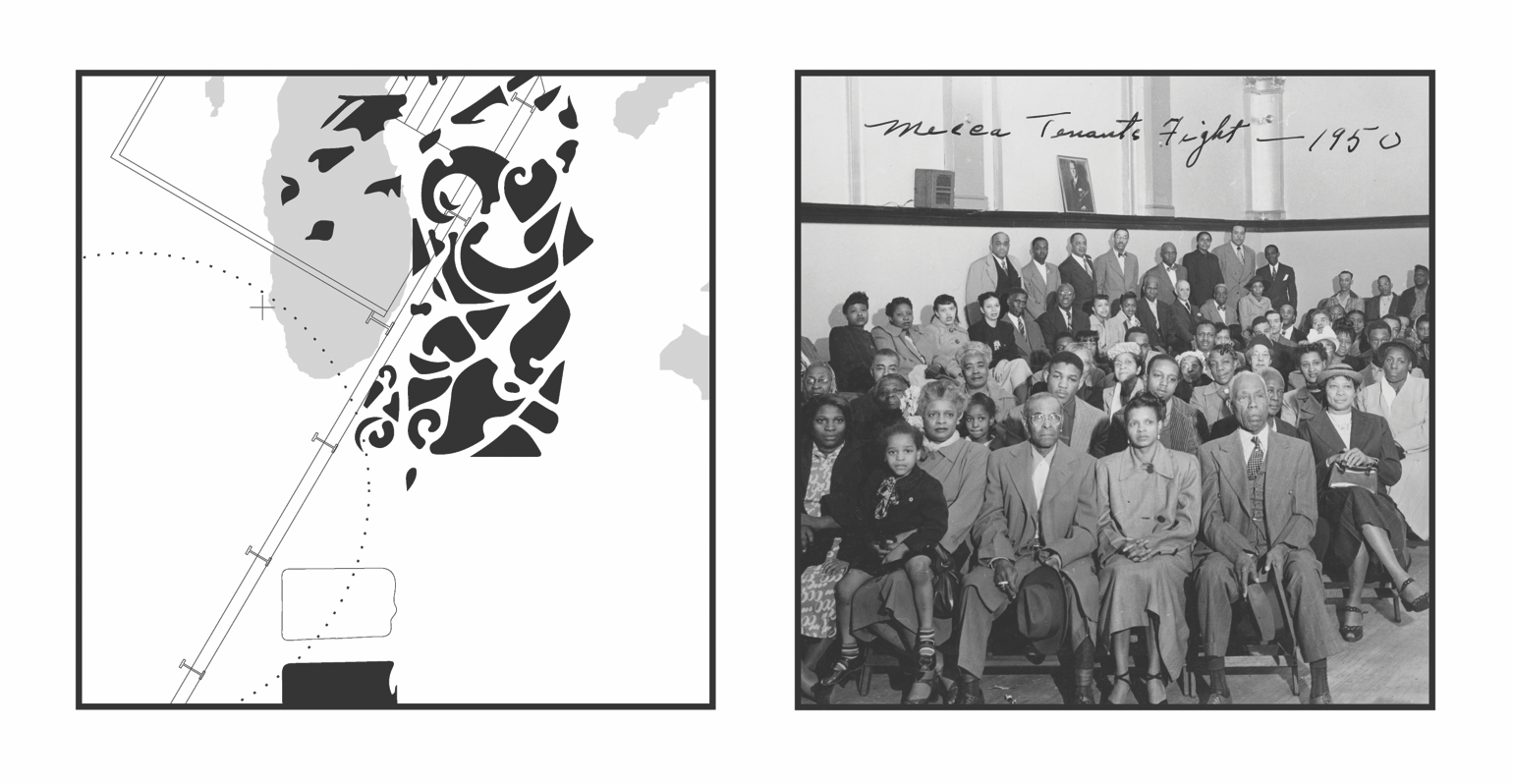 A Photograph A photograph shows the tenants of the Mecca apartment building in Chicago attending a meeting to protest their eviction. Handwritten text on the photograph reads ‘Mecca Tenants Fight – 1950’. That same year an extended essay on the Mecca appeared in Harper’s Magazine. Entitled ‘The Strangest Place in Chicago’, it tells of how the Mecca was once a ‘splendid palace’, a ‘showplace’, one of the ‘finest apartment building[s] in Chicago, if not America’ (Bluestone 1998: 398). Then came the fall and, with it, the building became a showplace ‘of a very different sort … one of the most remarkable Negro slum exhibits in the world’ (Bluestone 1998: 398). Architectural historical Daniel Bluestone examines this essay in the light of IIT’s early 1950’s efforts to demolish the Mecca in order to make way for Mies van der Rohe’s Crown Hall Building. These efforts were framed, he argues, by just such a distorted historical narrative: a Mecca myth embodying the classical story of a fall from grace. ‘In the view of the institute and South Side planners’, Bluestone writes, ‘the Mecca’s fall from grace crystallized and rendered inescapable the logic of urban renewal and the need for inaugurating a new ‘golden age’ (Bluestone, 1998: 399). Published in Bluestone’s essay, the photograph of the Mecca tenants’ fight solemnly decries this Mecca myth. Most of the tenants are seated in orderly rows; some are standing; they are all finely dressed. Their appearance is one of strength, conviction and a quiet solidarity. Two years later, in 1952, the Speedway Wrecking Company demolished the Mecca. Nearly three years after that, the Institute’s board gathered on the site to break ground for the new Crown Hall Building (Bluestone 1998: 399).Published around this time, another photograph shows the face of Emmett Till: the young black boy from Chicago who, in August of 1955, went to visit relatives in Money, Mississippi where he was shot in the head, his body thrown into the river, for allegedly whistling at a white woman. Till’s injured body was returned to his mother, Mamie Till Bradley, who decided that he should have an open casket funeral. Hundreds of thousands of mourners came to view the body in an unending procession and the photograph, published in the Chicago-based black newsweekly Jet, was accompanied by the following caption: “Mutilated face of victim was left unretouched by the mortician at the mother’s request. She said she wanted ‘all the world’ to witness the atrocity’ (Moten 2003: 102). As Christina Sharpe argues, however, it was not ‘all the world’ who were called upon to bear witness. With its publication in Jet, she argues, it is specifically the Black community who is being solicited. This is Sharpe’s imagining of the imperative behind Mamie Till Bradley’s decision to make the image public: ‘Look at what they did to my son. This is my son. Look at what they did to him’ (Sharpe 2017: npag. ). In this respect, Sharpe argues, the image ‘had nothing to do with white consciousness’ – it was not, she contends, intended to creative empathy or shame from white viewers (Sharpe 2017: npag.) Rather, it was a call from the ‘I’ of Mamie Till Bradley to the ‘you’ of the Black community; a call to be moved by the brutal realism of this photographic image and, in response, to call for change.Why do we invoke this photograph? We invoke it for the work it does to rupture the hegemony of the visual. The work it does to break the ‘will to silence’ of an occularcentric regime. So, the work it does to offer another sense of the political context and racial tensions of mid-century America and, more specifically, Chicago. We invoke it, also, that we may find a way to hear its call and bear witness to this event from a position that is, respectfully, distinct from that of the original address. A position of the ‘you’ that is situated here and now and differently. A ‘you’ that seeks to align with – not to be the same as – the ‘you’ of the original address. A ‘you’ that informs a ‘we’ who might begin to think and to act in response to this call without any pretense fully to know; without any attempt, therefore, to abstract. How might this ‘we’ – arrived at through a position of reception (‘you’); configured as an alignment-in-and-through-difference – begin to hear the call of this photograph, and respond?We do not see this photograph, but Fred Moten does, and we listen to him. We hear him speak of the ruptured face of this young boy whose mother, by opening the casket, by performing mourning, by publishing the image, ushered it into an aesthetic realm where perhaps there is beauty, but – like the blues, also seeming to  ‘alchemize’ or ‘figure on the literal, on the absolute fact and reality of so many deaths’ – one that can never be said to be worth the dues that were paid, the pain; so, one that can never be disconnected from the political imperative, the force that it had and continues to have, not just through looking but by way of a sound (Moten 2003: 197). As he looks, Moten listens.In listening for the phonographic substance of this photograph, Moten presents a direct challenge to Roland Barthes’ Camera Lucida. For what he is listening for is a powerful material resistance to occularcentrism, which brings with it a political ontology premised on a sovereign sense of self. This is what Moten sees in Barthes’ theory of Photography (Moten 2003: 198). What Moten hears is this:Scream inside and out, out from outside, of the image. Bye, baby. Whistling. Lord, take my soul. Redoubled and reanimating passion, the passion of a seeing that is involuntary and uncontrollable, a seeing that redoubles itself as sound, a passion that is the redoubling of Emmett Till’s passion, of whatever passion would redeem, crucifixion, lynching, middle passage. So that looking implies that one desires something for this photograph. So that mourning turns. So that the looker is in danger of slipping, not away, but into something less comfortable than horror – aesthetic judgment, denial, laughter, some out and unprecedented reflection, movement, murder, song. So that there is an inappropriable ecstatics that goes along with this aesthetics – one is taken out, like in screams, fainting, tongues, dreams. So perhaps she was counting on the aesthetic. (Moten 2003: 201) Perhaps she – Till’s mother – was counting on the aesthetic, Moten says, to move a people into mourning, into moaning. Into a realm where what counts is ‘not the simple reemergence of the voice of presence, the visible and graphic word’ – by implication, the essential ‘truth’ of a subject (the ‘air’ and, later, the ‘punctum’) that carries, for Barthes, a capacity to wound or to prick – but, rather, the ‘rhythmic complication … the extreme and subtle harmonics of various shrieks, hums, hollers, shouts and moans’ with its capacity to incite action, insurrection; with its capacity to resist (Moten 2003: 201). ‘Black mo’nin’ is the phonographic content of this photograph’, Moten writes (Moten 2003: 202). All of which suggests that, in relation to this particular photograph, one is not gazing silently at the ‘truth’ of another, feeling a wound or prick to the ontological ‘I’, as does Barthes, gazing at the photographs throughout Camera Lucida. No. Listening to the pain of a collective ‘we’, Moten is one who feels a capacity to move and be moved; not to hold or to own, to be fugitive. There exists, then, an intrinsic relationship between this photograph’s material resistance and political movement – between the aural aesthetic of the resurrected dead and a force, a movement into new configurations, new alignments and forms of life. All of which suggests that rhythm, resistance and the capacity to generate change are intrinsic to the relationship between aesthetics and racial politics. As Moten says, ‘New word, new world’ (Moten 2003: 211). And as we listen, we write; and as we write (as we think) we begin to move.Ornament Images of the interior of the Mecca apartment building in Chicago show its high glass roof, light flooding into the vast atrium space and shining down through the four stories of balconies all encased with an ornamental grille – a cast iron cascade of curvilinear forms in the shape of leaves and floral rosettes. We imagine the point where this organic pattern meets the floor of the building, its curving lines moving past the flat plane and extending down into the building’s foundation, its layers of concrete and steel; extending deeper still into the ground, through top and other soil, whereupon the patterned lines start weaving into tighter, more intricate, complex patterns as the tendrils turn to roots and the roots make their way through the rich, dark matter that both resists and begets new life.The Mecca, designed by Edbrooke and Burnham, was built in 1891-92. Its balustrade, designed by Franklin P. Burnham, resonates with the art nouveau movement flourishing at the time. In 1908, after a visit to the Midwest of the United States where he came across – and admired – the simple architecture of barn construction that he encountered all across the prairie states, the Viennese architect Adolf Loos wrote the essay ‘Ornament and Crime’. This essay can be read as a response to, and rejection of, the fluid, undulating – sometimes syncopated and assymetrical – design motifs of art nouveau, with roots in the Arts and Crafts Movement’s emphasis on craftsmanship and rejection of mass industrialisation. Loos, for his part, calls for a shift into the more ‘progressive’ style of modern art, design and architecture, which he deems both morally and culturally superior. Indeed, having associated ‘the child’, the ‘Papuan [who] covers his skin with tattoos’ and the ‘negro tribesman’ with ornamentation, Loos labels each amoral before announcing the following ‘discovery’, which he wishes to pass onto the world: ‘the evolution of culture is synonymous with the removal of ornamentation from objects of everyday use’ (Loos, 1998: 167). For Loos, it follows that the continued use of ornamentation can only be read as a sign of ‘backwardness or degeneracy’. Following this logic, he claims that ‘people of culture’ do not consider ornament beautiful and, instead, prefer simplicity. Simple art, simple design.
So what, then, is the connection between ornament and crime? It is, Loos argues, an economic one: ‘in economic respects [ornament] is a crime, in that it leads to the waste of human labor, money, and materials. That is damage time cannot repair’ (Loos, 1998: 169) A craftsman working on an ornamented object may take twice as long as one who is able to make it in a factory in a few hours. And yet, Loos notes, the object itself will, at best, cost the same or, at worst – and particularly given the changing tastes of the time with its preference for more simple, straightforward design – it may even cost less. So, an ornamented object requires more time and more materials to produce than a simple object, but without economic return. This, argues Loos, means wasted capital: ‘Ornament means wasted labour and therefore wasted health. This was always the case. Today, however, it also means wasted material, and both mean wasted capital’ (Loox, 1998: 171). So, ornament is a crime against the drive for productivity and, with it, the accumulation of capital. While it is clear that Loos considers ornamentation to be superfluous for anyone with a ‘modern’ sensibility, he nonetheless concedes that the case is different for those individuals and cultures who, in his terms, have not yet reached the same ‘level’. And here, Loos says, he is ‘preaching’ as an aristocrat: one who understands that, for those ‘lower’ than he, the work they are doing is their art whereas, for Loos: ‘We have the art that has superceded ornament. After the toil and tribulations of the day, we can go to hear Beethoven or Tristan. My shoemaker cannot’ (Loos 1998: 175). All of which might allow us to look at ornament in different light: as that which is moving and morphing, shifting and shaping – so, bringing about the potential for change and a different ‘form of life’ – in the shadows of a ‘we’ for whom art remains partitioned from life.Plowing Native to Illinois is the tall prairie grass ecosystem including, for example, Big Bluestem prairie grass (Andropogon furcatus), Blazingstar, Thickspike (Liatris pycnostachya), Goldenrod, Stiff (Solidago rigida), Compass Plant (Silphium laciniatum) and Indian Grass (Sorghastrum nutans) amongst other species of tall grasses. One striking feature of the native prairie grasses is their deep root system, sometimes reaching over two metres below ground. These grasses once covered all of the land of what is now the Midwestern United States before the invention of the steel plow allowed the land to be cleared, and agricultural developments turned this area into the ‘breadbasket’ of the new nation.An article by David J. Costa, member of the Miami Tribe of Oklahoma Language Committee, looks at the etymological roots of the word ‘Illinois’. Used as a place name for the state of Illinois, the word is also considered the legitimate name for the area’s indigenous people. Costa’s article, published ‘in the wake of the recent retiring of ‘Chief Illiniwek’, the mascot and official symbol of the University of Illinois’, begins with a quick internet search revealing a considerable amount of dubious scholarship claiming, for example, that the etymology of ‘Illinois’ and ‘Illiniwek’ lies in an Algonquin word meaning ‘tribe of superior men’ and that ‘Illinois’ is the French version of their own name ‘Illinikwek’ meaning ‘men’ or ‘people’ (Costa 2008: 6). Costa swiftly dismisses such claims. Instead, he argues that in order to discover the ‘true’ etymology of the word Illinois is it necessary to consult the oldest records available when the name first appeared: the Jesuits’ Illinois language records of late-seventeenth and early eighteenth centuries along with statements from French missionaries and explorers of the period. A close look at these records leads Costa to the following conclusions: that the name ‘Illinois’ originates from a verb meaning ‘speak the regular way’, borrowed into the Ottawa and Algonquin from a neighbouring dialect; that this name does not mean ‘men’, much less ‘tribe of superior men’; that ‘Illinioüek’ is the noun form of this word in Ottawa, and that ‘Illiniwek’ is simply an anglicized rendering of this form; finally, that none of these terms were the Illinois’s name for themselves, which was ‘Inoka’ – a native ethnonym almost completely absent from the literature due it’s not being contained within French historical records (Costa 2008: 8).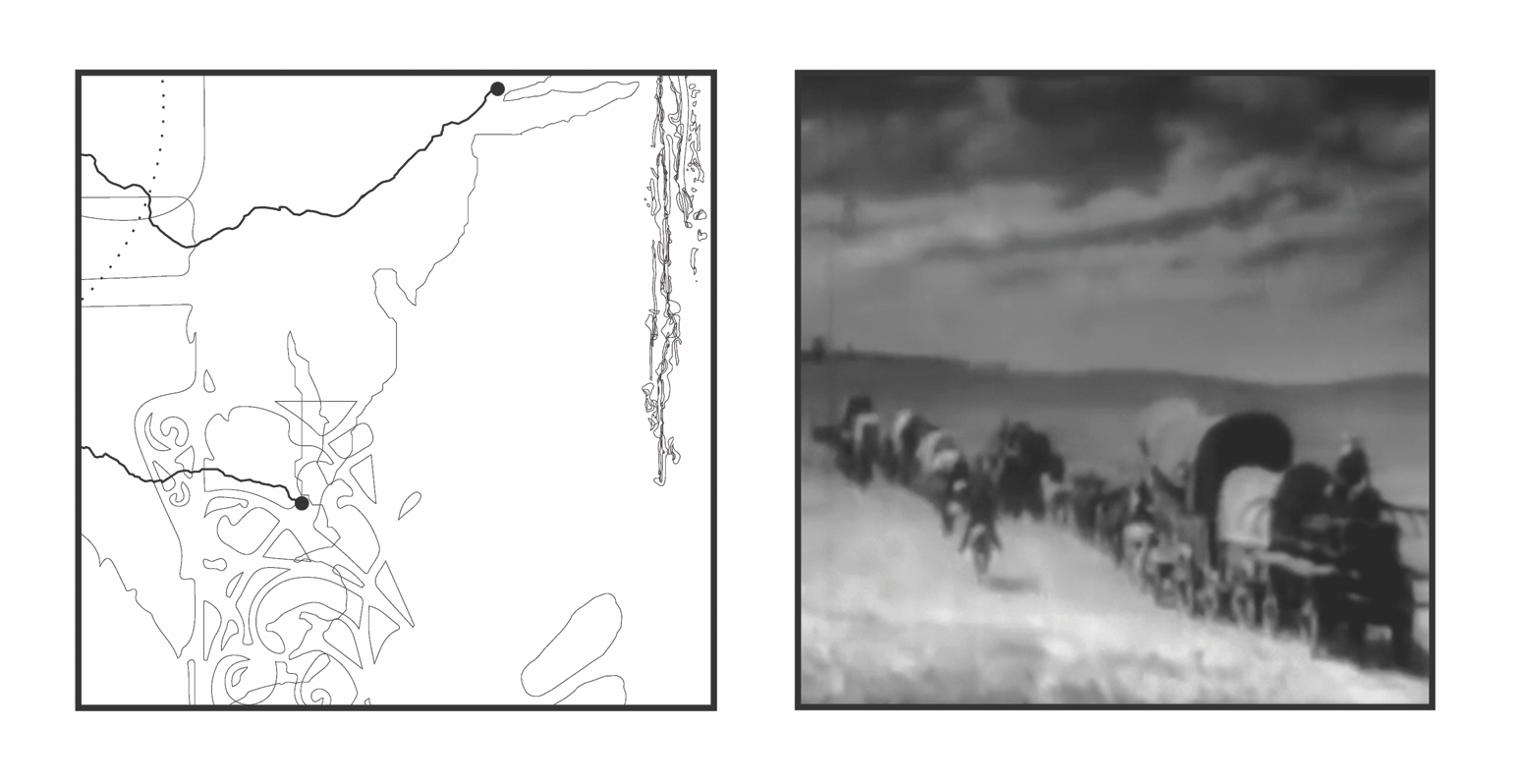 The Remembered Film Victor Burgin concludes his book The Remembered Film reflecting on the work of French philosopher Bernard Stiegler who, in De la Misere symbolique, argues that ‘the communality produced by the audio-visual industries to which cinema belongs results not in a ‘we’ (nous) – a collectivity of individual singularities – but in a ‘one (on), a di-individualised mass who come to share an increasingly uniform memory’ (Burgin 2004b : 109). For Burgin, such thinking offers a re-engagement with film in terms of the premise set out in the film studies reformation of the 1960s and 1970s – namely, that film can be seen as ‘‘the product of the ideology of the economic system that produces and sells it’’ (Burgin 2004b: 110). Arguably, Burgin’s book, as much as his body of artwork, can be viewed in light of this premise, acting as both a critique and refutation of it. So, as he tells us, he began this book with a discussion of the ‘cinematic heterotopia’: the way that a film may be fragmented, broken up, and physically dispersed, viewed across multiple platforms and viewing environments. He then moved on to speak about how the mind – and more specifically the ‘preconscious’ and ‘unconscious’ – works similarly to break up and disperse filmic fragments, weaving them together through memory, fantasy and involuntary reverie. All of which leads him to his concluding sentence that can be read, in part, as a challenge to Steigler’s claim: ‘Consciousness may be synchronized in a shared moment of viewing, but the film we saw is never the film I remember’ (Burgin 2004b: 110). For Burgin, it seems, the capacity for reverie of this unique and singular I, split subject though it may be, presents a challenge to the ideological imperative embodied by a synchronised, hegemonic we.Elsewhere, in an essay entitled ‘Revolutionary ‘Renegades’: Native Americans, African Americans, and Black Indians’, bell hooks recalls that ‘[d]uring the heyday of westerns on U.S. television, anyone watching saw spectacle after spectacle of white men destroying hundreds of Native Americans’ (hooks 1995: 186). She goes on to imagine the psychological impact on individuals, and particularly Native Americans, ‘who have suffered holocaust and genocidal attack only to live in a culture where the major medium of mass communication reenacts this tragedy for ‘entertainment’’ (hooks 1995: 186). What kind of communality results from this kind of spectacle? hooks tells us how, when she was a child, her grandmother encouraged her to identify with ‘the people of the first snow’ – the Native Americans, with whom she shared a history and a lineage. A history that preceded the ‘discovery’ of the Americas, starting with the Africans who came before Columbus, and continuing after the advent of slavery when members of the two ethnic groups often mixed. This history and shared lineage created a ‘bond of affinity’ that could be traced to and through their shared belief systems as, for both Africans and Native Americans, “ancestor acknowledgement was vital to the sustaining of culture and community”; for both, hooks continues, “a people without ancestors are like a tree without roots’’ (hooks 1995: 180). And yet, hooks argues, the depths of this common bond between Native Americans and Africans is something that white supremacy has sought to suppress, strategically working to separate the two groups and erase the knowledge of their shared history. hooks, for her part, challenges this when she watches the spectacle of white men destroying Native Americans, the latter with whom she makes a conscious decision to identify, to be part of a ‘counter-perspective, a vision of cross-cultural contact where reciprocity and recognition of the primacy of community are affirmed’ (hooks 1995: 181). Through this counter-perspective, this vision of cross-cultural contact, there opens the possibility for another kind of subject to emerge through the viewing experience: not a de-individualised, totalising ‘one’, nor a normative, hegemonic ‘we’, nor a singular, ontologising ‘I’, but a subject who emerges within the realm of the sensible through a different poetics of us.NamingSylvia Wynter identifies three events. The First and Second Events are the origin of the universe and the explosion of biological forms of life, respectively. The Third Event is the co-evolution of the human brain with the emergent faculties of language and storytelling (Wynter and McKittrick 2015: 23). This Third Event is Wynter’s adaptation of Franz Fanon’s redefinition of being human in terms of ‘skins’ (phylogeny/ontogeny) and ‘masks’ (sociogeny); in other words, as a particular combination of bios and mythoi. Elsewhere, in the essay ‘1492: A New World View’, Wynter compares Fanon’s contribution to the history of thought with that of Christopher Columbus who, presenting a challenge to Scholasticism’s then-predominant theocentric model of divine creation, made his famous voyage of 1492 when he ‘discovered’ the Americas. For Wynter, the significance of his contribution to knowledge does not lie in the discovery of any new facts but, rather, in effecting a root expansion of thought: a movement beyond what, in Foucault’s terms, would be called the ‘ground’ of the feudal-Christian episteme or order of knowledge. Phrased differently, Columbus ‘discovery’ did not add to the ‘knowledge of the world as it is’ but, rather, presented a challenge to the ‘knowledge of categories’: that is, the understanding shared by the subjects of any given episteme that enables them to experience themselves as, in Wynter’s terms, ‘symbolic kin or interaltruistic conspecifics’ (Wynter 1995: 21). Ultimately, Columbus’ ‘discovery’ had, and continues to have, an effect on how ‘we’, as global subjects, learn to live together insofar as it has an effect on ‘our’ very configuration.Wynter looks at this configuration of ‘we’ in Columbus’ era in light of the burgeoning intellectual revolution of humanism whose generalised ‘poetics of the propter nos’ set up a counterpremise to Scholasticism’s theocentric view: ‘This premise was that the Creation had indeed been made by God on behalf of and for the sake of humankind (propter nos homines)’ (Wynter 1995: 27). In other words, humanism effected a shift in thinking where the world was understood to have been created ‘for us’, and where this ‘us’ came to be represented by the ‘Figure of Man’ – a figure best exemplified in Leonardo da Vinci’s famous drawing of the Vitruvian Man in 1490. Presented as universal, this figure – and the ‘we’ that emerges from it – must nevertheless be understood within the specific genre of the white, mercantile, European male. It was this poetics of the propter nos and the humanistic premise it set forth that allowed Columbus to justify his claim that the ‘new world’ he had ‘discovered’ was intended ‘for us’; that is, for the Spanish colonial ‘we’. The implications of this are vast. In a huge feat of intellectual labour, Wynter explores how this poetics led, ultimately, to the displacement of the native populations of the Americas and, later, to black Africans, all of whom were ultimately subjected to varying conditions of enslavement as predicated on their status as other than ‘we’: a status, as Wynter says, designated through categorical nomenclature, either ‘native’ or ‘nigger’, respectively (Wynter 1995: 37). Perhaps to justify, effectively to propagate, this form of subjugation, the Eurocentric, phallogocentric category of the ‘we’ then came to be mapped onto the very category of the ‘human’, understood as a purely biological species: a ‘natural’ organism, as set forth by Western scientific thought in the nineteenth century. As a model that pre-exists, rather than coexists with, other models of the human, this model of the human as bios suggests that all human societies have an ostensibly natural, scientific and organic basis; in turn, all religions and all cultures are merely superstructural. This, in turn, allowed human groups to be classified into those understood as naturally selected (i.e., eugenic) and naturally dysselected (i.e., dysgenic) beings, thereby mapping the same logic that had governed Columbus’ day – a logic that designated some parts of the world as ‘habitable’ and others as ‘inhabitable’ – onto the ‘human’, some of whom were considered to be human and others simply less so.It is at this point that Franz Fanon figures in Wynter’s thinking. Not unlike Columbus, she argues, Fanon was compelled to dispute the hegemonic rationality of his day; in his case, ‘liberal humanism’s biocentric premise of the human as a natural organism and autonomous subject that arbitrarily regulates his own behavours’ (Wynter 1995: 44). And in a movement Wynter considers  comparable to Columbus’ shift into ‘realms beyond reason’ – a root expansion of thought – Fanon projects his own image of the human. Making its appearance in the book Black Skin, White Masks (1964), this newly projected image of the human was predicated on Fanon’s empirical study as a practicing psychiatrist. Treating patients who were either ‘native’ colonial or black Caribbeans, Fanon observes that they ‘had been conditioned to experience themselves as if they were, in fact, genetically inferior as the hegemonic ‘learned discourse’ of contemporary scholars ostensibly represented them’ (Wynter 1995: 45). And turning against the predominant Freudian orthodoxy of his time, Fanon sought to explain this autophobia and ‘aberration of affect’ displayed by his patients not through recourse to their ‘ostensibly individually autonomous psyches’ but, rather, to the ‘specific sociosystemic organizing process that had … induced the ‘aberration of affect’ itself’ (Wynter 1995: 45). In other words, where Freud had placed emphasis on the individual, Fanon emphasised the processes of socialisation at play such that the ‘problem of the black man and of the colonial native’s self-aversive reactions was clearly not an individual problem. Rather, it was that of the processes of socialisation’ (Wynter 1995: 45). This understanding – which Wynter identifies as a veritable revolution in epistemology, turning humanism on its axis – can be summed up in Fanon’s declaration that ‘besides ontogeny, there is sociogeny’ (Wynter 1995: 45). Ultimately, what Fanon projects onto the Figure of Man – onto an understanding of human as bios – is mythos, language, the mask, so that being human can only be understood in terms of the whole ensemble of collective life.‘And notice!’, Wynter writes elsewhere, moving with Fanon through his root expansion of thought: ‘One major implication here: humanness is no longer a noun. Being human is a praxis’ (Wynter and McKittrick 2015: 23). For Wynter, being human is a practice of, amongst other things, aesthetics. Why? Because aesthetics ‘is clearly the very condition of existence of all human ‘forms of life’’, she argues in yet another elsewhere. ‘The category of the aesthetic is the determinant … of the ensemble of collective behaviour by means of which each human order effects its autopoesis as a living, self-organising (i.e. cybernetic) system’ (Wynter, 1992: 258-59). Significantly, where the radical implications of Columbus’ voyage cannot be dissociated from the turning tide from theocentrism to humanism, Wynter explains that Fanon’s proposition that ‘besides ontogeny, there is sociogeny’ cannot be dissociated from the ‘general upheaval’ of the 1950s and 1960s. Here, she proclaims, is where one can begin to identify a new poetics of the propter nos as the rise of ‘Black Power’ and the ‘Black is Beautiful’ movement fuelling the Civil Rights campaign of the United States, which itself began to trigger a series of other such movements by non-white groups globally, including indigenous peoples of the Americas and elsewhere, leading people to begin a process of trans-ethnic co-identification as a challenge to and collective refusal of the ‘extreme category of an ostensibly dysselected Otherness’ (Wynter 1995: 41). And while aspects of these movements and this general upheaval can be seen to have either failed or been co-opted, it is here that Wynter turns when she argues our need, now – the ‘now’ of her writing, which was 1992, but we can still say the ‘now’ of this writing, which is 2018 – to return if we are to continue to put forward a new poetics for the propter nos: that is, new understandings and new alignments of a ‘we’ with whom to empathise, for whom to care, as whom to act.A woman, the dancer – her stature and tight curls. Poised on an open plain, she shields her eyes from the sun. The sun is rising, the woman is still. Why is she so still? Christina Sharpe speaks of stillness in the lives of the enslaved and of all Black people in slavery’s wake: stillness in the hold of the Middle Passage; stillness in the daguerrotypes of Delia and Drana, two enslaved Black women; stillness in the wake and in the labour of wake work; stillness in the prisons of the military industrial complex; stillness in the suspensions of Black being between life and death; stillness in the resistance to such violent suspense. As she speaks there is movement in the word itself: this is the annagrammatical life of stillness, a strategy of thought. Elsewhere Sharpe says: ‘I arrive at blackness as, blackness is, annagrammatical … So, blackness anew, blackness as a/temporal, in and out of place and time putting pressure on meaning and that against which meaning is made’ (Sharpe, 2016: 76). Blackness as a strategy of thought. So she thinks the wake, the ship, the hold and the weather. So shapes shift. So a woman starts the dance.BibliographyAl-Saati, Abdulaziz (1990), ‘Mondrian: Neo-Plasticism and Its Influence in Architecture’, Journal of the Faculty of Architecture, Middle East Technical University, Vol. 10. No. 1-2, pp. 63-74.Auerbach, Eric (1984), ‘Figura’, in Scenes from the Drama of European Literature, Minneapolis, MN: University of Minnesota Press, pp. 11-76.Barthes, Roland [1980] (2000), Camera Lucida, trans. Richard Howard, London: Vintage.---. How to Live Together: Novelistic simulations of some everyday spaces (2012), trans. Kate Briggs, New York, NY: Columbia University Press.---, Mythologies [1957] (2009), trans. Annette Lavers, London: Vintage Books.---, Roland Barthes by Roland Barthes [1975] (2010), trans. Richard Howard, New York, NY: Hill and Wang.Benveniste, Èmile [1956] (1971), ‘The Notion of ‘Rhythm’ in its Linguistic Expression,’ in Problems in General Linguistics, trans. Mary Elizabeth Meek, Coral Gables, FL: University of Miami Press, pp. 65-75.   Bluestone, Daniel (1998), ‘Mecca Flat Blues’, Journal of the Society of Architectural Historians, Vol. 57, No. 4 (December) pp. 382-403.Brooks, Gwendolyn (1968), In the Mecca, New York: Harper and Row.Burgin, Victor (2016), 'About A Place to Read’, transcript of talk given at Prefix ICA, Toronto (Thursday, March 10, 2016), courtesy of the artist.--- (2004b), ‘Mies in Maurelia’, in The Remembered Film, London: Reaktion Books, pp. 74-88.Costa, David J., ‘On the Origins of the Name ‘Illinois’’, Le Journal (Fall 2008), pp. 6-10.Harlan, Becky (2015), ‘Digging Deep Reveals the Intricate World of Roots’, National Geographic Proof, 15 October 2015, http://proof.nationalgeographic.com/2015/10/15/digging-deep-reveals-the-intricate-world-of-roots/ (last accessed 20 May 2017).hooks, bell (1995), ‘An Aesthetic of Blackness: Strange and Oppositional’, Lenox Avenue: A Journal of Interarts Inquiry, Vol. 1, pp. 65-72.--- (2001), ‘Revolutionary ‘Renegades’: Native Americans, African Americans, and Black Indians’, in Black Looks: Race and Representation, New York, NY: Routledge, pp. 179-94.Krauss, Rosalind (1979), ‘Grids’, October, Vol. 9 (Summer), pp. 50-64.Kreider, Kristen (2014), Poetics and Place: The Architecture of Sign, Subjects and Site, London: I.B. Tauris.Lefebvre, Henri (2004), Rhythmanalysis, trans. Sutart Elden and Gerald Moore, London: Continuum.Loos, Adolf [1908] (1998), ‘Ornament and Crime’, in Ornament and Crime: Selected Essays, trans. Michael Mitchell, Riverside, CA: Ariadne Press, pp. 167-77.Lorde, Audre [1977] [2018], ‘Poetry is Not a Luxury’, in The Master’sTools Will Never Dismantle the Master’s House, London: Penguin Books, pp. 1-5.Mertins, Detlef (2014), Mies, London: Phaidon.Moten, Fred (2003), In the Break: The Aesthetics of the Black Radical Tradition, Minneapolis, Minn.: University of Minnesota Press.Stierli, Martino (2016), ‘The Visuality of Space and the Space of Vision: One Mies van der Rohe’s Late Photocollages’, in Mies van der Rohe: Montage Collage, eds. Andreas Beitin, Wolf Eiermann, Brigitte Franzen, London: Koenig Books, pp. 126-39.Rancière, Jacques (2010), ‘The Paradoxes of Political Art’, in Dissensus: On Politics and Aesthetics, trans. Steven Concoran, London: Bloomsbury, pp. 123-42.Sharpe, Christina (2016), In the Wake: On Blackness and Being, Durham: Duke University Press.Sharpe, Christina and Siddhartha Mitter, interview (2017), “What does It Mean to Be Black and Look at This?’ A Scholar Reflects on the Dana Schutz Controversy’, www.hyperallergic.com (Accessed 5 March 2018).Wynter, Sylvia (1995), ‘1492: A New World View’, in Race, Discourse and the Origin of the Americas: A new World View, eds. Vera Lawrence and Rex Nettleford (Washington, D.C.: Smithsonian Institution Press, pp. 5-57.--- (1992), ‘Rethinking ‘Aesthetics’: Notes Towards a Deciphering Practice’, in Ex-Iles: Essays on Caribbean Cinema, ed. by Mbye Cham, Trenton, NJ: Africa World Press, Inc., pp. 237-80.Wynter, Sylvia and Katherine McKittrick (2015), ‘Unparalleled Catastrophe for Our Species? Or, to Give Humanness a Different Future: Conversations’, in Sylvia Wynter: On Being Human as Praxis, ed. Katherine McKittrick, Durham, NC: Duke University Press, pp. 9-90.